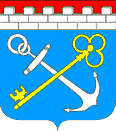 Комитет государственного строительного надзора и государственной экспертизы Ленинградской областиПРИКАЗ от «__» _________ 2020 года № __ О внесении изменений приказ комитета государственного надзора и государственной экспертизы Ленинградской области от 10.04.2020 №7                 «Об утверждении перечня должностных лиц комитета государственного строительного надзора и государственной экспертизы Ленинградской области, уполномоченных составлять протоколы об административных правонарушениях, предусмотренных статьей 20.6.1 Кодекса Российской Федерации об административных правонарушениях»Руководствуясь частью 6.4 статьи 28.3 Кодекса Российской Федерации об административных правонарушениях, Постановлением Губернатора Ленинградской области от 08.04.2020 №30-пг «Об утверждении Перечня органов исполнительной власти Ленинградской области и их должностных лиц, уполномоченных составлять протоколы об административных правонарушениях, предусмотренных статьей 20.6.1 Кодекса Российской Федерации об административных правонарушениях»,ПРИКАЗЫВАЮ:1. Внести изменения в приказ комитета государственного надзора и государственной экспертизы Ленинградской области от 10.04.2020 №7 «Об утверждении перечня должностных лиц комитета государственного строительного надзора и государственной экспертизы Ленинградской области, уполномоченных составлять протоколы об административных правонарушениях, предусмотренных статьей 20.6.1 Кодекса Российской Федерации об административных правонарушениях», изложив приложение в прилагаемой редакции.2. Настоящий приказ вступает в силу со дня его официального опубликования.3. Контроль за исполнением настоящего приказа оставляю за собой.Председатель комитета			                                                          Д. А. ГорбуновУТВЕРЖДЕНприказом комитетагосударственного строительного надзораи государственной экспертизыЛенинградской областиот 10.04.2020 №7(в редакции приказа комитета государственного строительного надзора и государственной экспертизы Ленинградской области от____________ №___)(приложение )ПЕРЕЧЕНЬ ДОЛЖНОСТНЫХ ЛИЦ КОМИТЕТА ГОСУДАРСТВЕННОГО СТРОИТЕЛЬНОГО НАДЗОРА И ГОСУДАРСТВЕННОЙ ЭКСПЕРТИЗЫ ЛЕНИНГРАДСКОЙ ОБЛАСТИ, УПОЛНОМОЧЕННЫХ СОСТАВЛЯТЬ ПРОТОКОЛЫ ОБ АДМИНИСТРАТИВНЫХ ПРАВОНАРУШЕНИЯХ, ПРЕДУСМОТРЕННЫХ СТАТЬЕЙ 20.6.1 КОДЕКСА РОССИЙСКОЙ ФЕДЕРАЦИИ ОБ АДМИНИСТРАТИВНЫХ ПРАВОНАРУШЕНИЯХ1. заместитель председателя комитета;2. должностные лица департамента государственного строительного надзора:2.1. заместитель председателя комитета – начальник департамента государственного строительного надзора;2.2. начальник отдела надзора за строительством зданий и сооружений;2.3. заместитель начальника отдела надзора за строительством зданий и сооружений;2.4. консультант отдела надзора за строительством зданий и сооружений;2.5. главные специалисты отдела надзора за строительством зданий и сооружений;2.6. ведущие специалисты отдела надзора за строительством зданий и сооружений;2.7. начальник сектора пожарного надзора;2.8. главный специалист сектора пожарного надзора;2.9. ведущие специалисты сектора пожарного надзора;2.10. начальник сектора экологического и санитарно-эпидемиологического надзора;2.11. консультант сектора экологического и санитарно-эпидемиологического надзора;2.12. главный специалист сектора экологического и санитарно-эпидемиологического надзора;2.13. ведущий специалист сектора экологического и санитарно-эпидемиологического надзора;3. должностные лица административно-правового отдела:3.1. начальник отдела;3.2. консультант отдела;3.3. главные специалисты отдела;3.4. ведущие специалисты отдела;4. должностные лица отдела государственного контроля (надзора) в области долевого строительства:4.1. начальник отдела;4.2. заместитель начальника отдела;4.3. консультант отдела;4.4. главные специалисты отдела;4.5. ведущие специалисты отдела;5. должностные лица отдела выдачи разрешений на строительство и ввод объектов в эксплуатацию:5.1. начальник отдела;5.2. консультант отдела;5.3. главные специалисты отдела;5.4. ведущий специалист отдела;5.5. начальник сектора градостроительных планов земельных участков;5.6. ведущий специалист сектора градостроительных планов земельных участков.